Аннотация к рабочей программе по предмету « Основы духовно-нравственной культуры народов России»  5 класса            Рабочая программа учебного предмета « Основы духовно-нравственной культуры народов России» для 5 класса разработана    в соответствии с нормативно-правовыми документами:Федеральный закон «Об образовании в Российской Федерации» от 29.12.2012 N 273-ФЗ (ред. от 25.05.2019) Федеральный  государственный образовательный стандарт основного  общего образования, утверждённый приказом министерства   образования и науки РФ 17 декабря 2010 года №1897 (редакция  31.122015 г.) СанПиН 2.4.2.2821-10 «Санитарно-эпидемиологические требования к условиям и организации обучения в общеобразовательных учреждениях» (утверждены постановлением Главного государственного санитарного врача РФ от 29 декабря 2010г. №189, зарегистрированным в Минюсте России 3 марта 2011г., регистрационный номер 19993 с изменениями и дополнениями от 29 июня 2011г., 25 декабря 2013г., 24 ноября 2015г.) Основная  образовательная программа  основного  общего образования ГБОУ СОШ пос. Красный СтроительОбразовательный процесс осуществляется с использованием учебников, учебных пособий, входящих в действующий федеральный перечень. Перечень учебников ежегодно утверждается приказом директора школы.  Общее количество часов, отведенное на изучение предмета – 34 часа (1 недельный час)        Количество часов совпадает с количеством часов, предусмотренных Федеральным базисным учебным планом.Рабочая программа включает в себя планируемые результаты, содержание учебного предмета, тематическое планирование.Срок реализации программы - 1 год.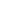 